DOCUMENT TITLE:	TSR - Besloten RuimtesDOCUMENT NUMBER:	KPNWE.WI.11.HSCO.064REVIEW NUMBER: 	1EFFECTIVE DATE:    	06 Jul 2020NEXT REVIEW DATE:	06 Jul 2023 .. CONFIDENTIALITY:The information contained in this document is confidential to Kuwait Petroleum International Ltd. Copyright © Kuwait Petroleum International Ltd.  Copying of this document in any format is not permitted without written permission from the management of Kuwait Petroleum International Ltd.This document is reviewed and approved according to the released online Document Approval Flow *Access rights:	       Generally Accessible INLEIDING BESLOTEN RUIMTESBesloten ruimtes zijn een risicovolle werkomgeving doordat ze vaak vochtig, donker en slecht geventileerd zijn. De gevaren die hier voorkomen kunnen zich ook elders voordoen, maar in besloten ruimtes is het veel moeilijker er iets tegen te doen. Men moet zich dus goed bewust zijn van de gevaren en de veiligheidsmaatregelen steeds nauwgezet in acht nemen. TOELICHTING & RISICO’STOELICHTING & RISICO’SBesloten ruimtes zijn ruimtes – ook bovengronds:die moeilijk toegankelijk zijndie men moeilijk snel kan verlatenmet slechte ventilatie of verluchtingmet geen of slechte verlichtingmet weinig bewegingsruimtewaar een gevaarlijke atmosfeer aanwezig isdie niet bestemd zijn voor een langdurig verblijfmet leidingen en kabels op onverwachte plaatsendie klein, vochtig en onhandig zijn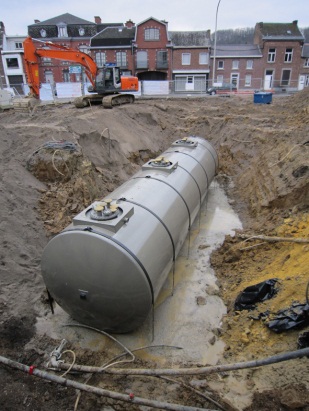 Voorbeelden: tank,  peilput  graafput, diepe sleuven kruipkelder olieafscheider doorgangen liftschacht riolen, afwatering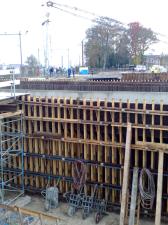 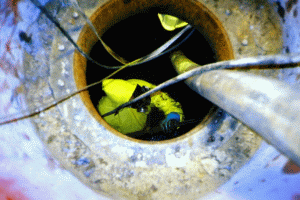 Volgende risico’s zijn verbonden aan besloten ruimtes: (picto’s toevoegen))brand en explosie omwille van dampen/gassen die in de ruimte zelf voorkomen of daaruit kunnen ontstaan of door de aard van de werken (vuur en vonken)verstikking door zuurstoftekortvergiftiging door gevaarlijke stoffen afkomstig van de werken, leidingen, lassen, …elektrocutie door zweten (vochtige huid) omwille van slechte ventilatie of geleidende materialen van de ruimteknelling door te weinig bewegingsruimte en meer nog als er bewegende delen aanwezig zijnvallen en uitglijden door de producten die er aanwezig zijn, vocht, mos, andere vormingVolgende risico’s zijn verbonden aan besloten ruimtes: (picto’s toevoegen))brand en explosie omwille van dampen/gassen die in de ruimte zelf voorkomen of daaruit kunnen ontstaan of door de aard van de werken (vuur en vonken)verstikking door zuurstoftekortvergiftiging door gevaarlijke stoffen afkomstig van de werken, leidingen, lassen, …elektrocutie door zweten (vochtige huid) omwille van slechte ventilatie of geleidende materialen van de ruimteknelling door te weinig bewegingsruimte en meer nog als er bewegende delen aanwezig zijnvallen en uitglijden door de producten die er aanwezig zijn, vocht, mos, andere vormingVEILIGHEIDSEISENVEILIGHEIDSEISENALTIJD CHECKALTIJD CHECKStandaard PERSOONLIJKE BESCHERMINGSMIDDELENbeschermingskledij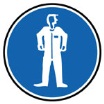 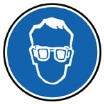 veiligheidsbril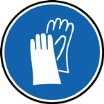 veiligheidshandschoenen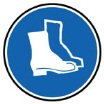 veiligheidsschoenen of – laarzen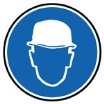 veiligheidshelm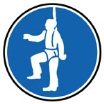 valbeveiliging / reddingsmiddel indien nodigMangat-, buiten- of VEILIGHEIDSWACHTALTIJD 1 persoon die buiten blijft als veiligheidswacht – taken;communicatie met persoon in de besloten ruimte;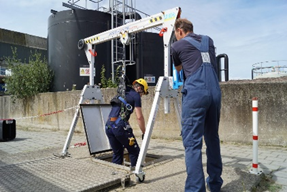 nazien van de ventilatie-inrichting;in geval van nood, de hulpdiensten waarschuwen
en hulp bieden aan de persoon in de besloten ruimte.SIGNALISATIE – AFZETTEN VAN DE WERKPLEKbv. Afzetten door hekwerk of sterke roosters (betonnet), signalisatie door veiligheidslintopen puttenhorizontale mangaten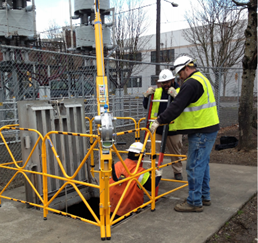 open ventilatiegatenEVACUATIE- & REDDINGSPLAN personen uit besloten ruimte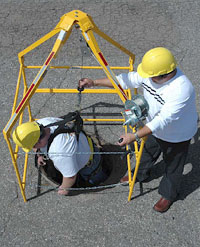 Doel:	de persoon in de besloten ruimte moet 
altijd uit de besloten ruimte gehaald kunnen 
worden zonder problemen en zonder dat de 
veiligheidswacht de besloten ruimte zelf 
moet betredenOpties:	- reddingslijn
- valharnas
- met driepoottakel (met motor)
- …INDIEN VAN TOEPASSINGCHECK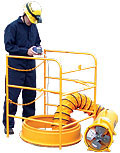 INDIEN VAN TOEPASSINGCHECKVERLUCHTING en VENTILATIE bijstoffen uit ruimte zelf  algemene verluchtingstoffen door werkzaamheden  plaatselijke afzuigingof allebei indien beide aanwezig zijn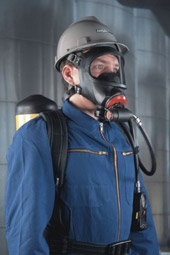 ONAFHANKELIJKE ADEMBESCHERMINGals concentratie gevaarlijke gassen > grenswaardeals concentratie zuurstof < 19 %METINGEN van ZUURSTOF, GIFTIGE en GEVAARLIJKE STOFFFENbv. bij lassen, snijden, verven, vernissen en oplosmiddelenvóór het betreden alszuurstof – minimum 19 %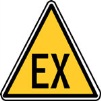 damp- of gasconcentratie - < 10 % van de LEL (Lower Explosure Limit)gevaarlijke stoffen – beneden de grenswaarde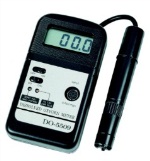 continu indien deze gevaren blijven bestaanZie ook TSR MeasurementsALTIJD:CHECK
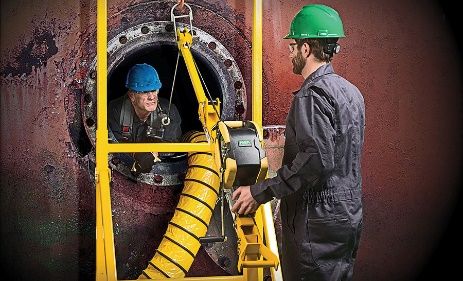 ALTIJD:CHECK
BIJ INWENDIGE BETREDING VAN OPSLAGTANKSContinue meting is verplicht als men: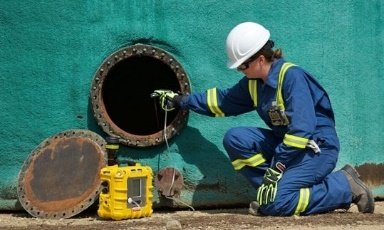 de tanks inwendig betreedt 
zonder adembescherming of
geen permanente verluchting voorziet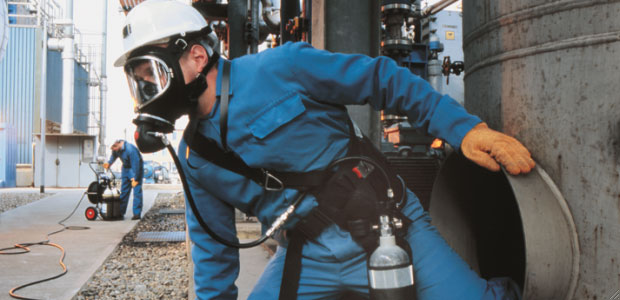 INDIEN VAN TOEPASSINGCHECKINDIEN VAN TOEPASSINGCHECKBRANDBARE STOFFEN in een besloten ruimtebv. bij lassen en snijdenbrandbare stoffen weghalen of afdekkenvonkafscherming plaatsenBLUSMIDDELENkeuze van de blusmiddelen in functie van het werk en haar risico’s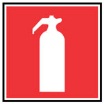 Te plaatsen buiten en vlak bij de ingang van de besloten ruimteTe voorzien in geval van brandbare materialen in de besloten ruimteVERLICHTING in de besloten ruimtealtijd als men de uitgang niet kan zien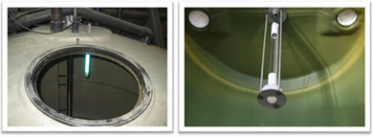 altijd als men uitglijden of vallen moet vermijdenexplosieveilige verlichting in EX-zones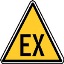 ELEKTRISCHE APPARATENbij explosieve atmosfeer  explosieveilige toestellen en verlichtinggeen transformatoren in de besloten ruimte 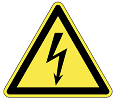 gebruik maken van apparaten op een veilige spanningelektrische installaties in de besloten ruimte spanningsloos zettenTIP:	bijzondere aandacht is vereist voor de isolatie – en vooral de beschadiging ervan – van kabels, apparaten en aarding van de geleidende wanden van de besloten ruimteGEHOORBESCHERMINGbij lawaaierige werkzaamheden en/of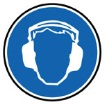 als de aard van de besloten ruimte dit vereistPrepared by:Operational AssistantAn CornelisReviewed by:Operational AssistantAn CornelisApproved by:QHSSE ManagerGerardus TimmersReview dateReview referenceReview detailsReview version01 Dec 2017006 Jul 2020--minor changes1